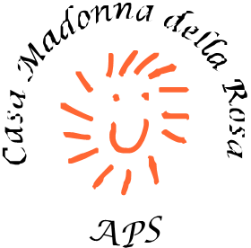 DOMANDA DI AMMISSIONE									Spett.le Associazione									Casa Madonna della Rosa									Via Romualdo Sassi 24									60044 Fabriano (AN)Il/la sottoscritto/a ………………………………………………………………………, nato/a ………………………………………………..…  (prov …….)  il ……………..e residente a ……………………………………… in via ………………………........,chiededi essere ammesso/a, con inserimento residenziale/diurno, presso la struttura terapeutica riabilitativa Casa Madonna della Rosa.A tale scopo allega i seguenti documenti:………………………………………………………………………………………….………………………………………………………………………………………….………………………………………………………………………………………….Data: …………………….     							In fede									…………………………………..A cura del servizio AST inviante:Si richiede di dar seguito alla richiesta di ingresso. Seguirà, previo accordo di ingresso, invio dell’impegno di spesa. Si allegano anamnesi familiare e psichiatrica, diagnosi e terapia farmacologica in corso.Dott.: ………………………………………..AST inviante: …………………………….....  	Data: …………………….	